Tekst obrubi i postavi mu sjenčanje prema želji.Obrubi me.Obrubi odlomak i postavi mu sjenčanje prema želji.Obrubi me.Imenima dodaj grafičku oznaku (po izboru).JosipIvanaMarijanLukaJosipaUmetni sliku iz mape Slike s interneta i poravnaj je na sredinu. Slici promjeni veličinu i dodaj joj stil slike po želji.Obreži sliku tako da na slici ostane samo nogometaš.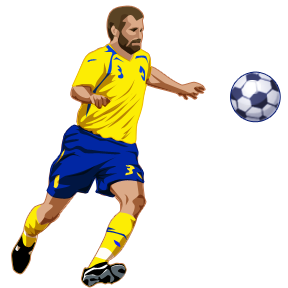 Tekst poravnaj obostrano a zatim ga oblikuj tako da bude postavljen u tri stupca.Kroz atmosferu svakodnevno putuju milijuni ljudi u zrakoplovima, balonima na topli zrak i nadzvučnim mlažnjacima. Astronauti kroz nju prolijeću raketama i odlaze u svemir. Zrak koji dišemo dio je atmosfere smjese plinova što okružuje Zemlju. Zahvaljujući tim plinovima moguć je opstanak svih živih bića, a štite nas i od štetnih Sunčevih zraka.